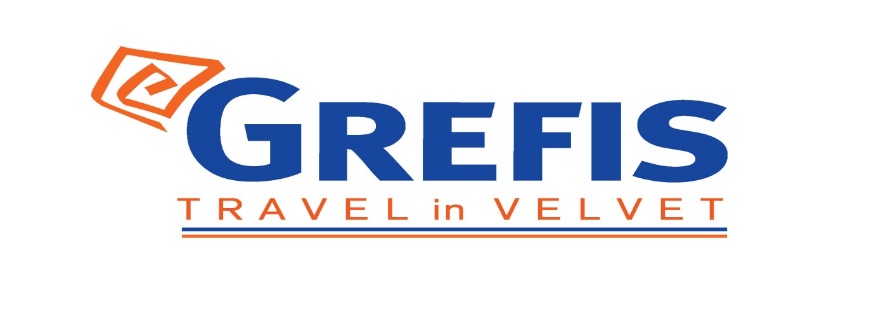 Μητροπόλεως 26-28, (8ος όροφος ),Αθήνα 105 63Τηλέφωνο: 210 3315621Φαξ: 210 3315623 – 4Email: info@grefis.grΜΥΤΙΛΗΝΗ - 4ημ.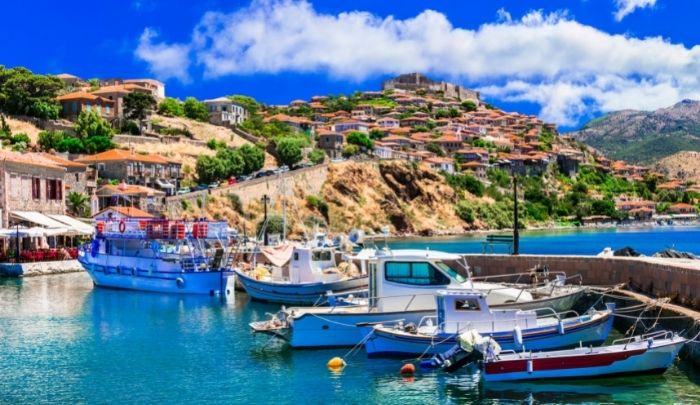 ΜΟΥΣΕΙΟ ΘΕΟΦΙΛΟΥ - ΑΡΧΑΙΟΛΟΓΙΚΟ ΜΟΥΣΕΙΟ – ΒΥΖΑΝΤΙΝΟ ΜΟΥΣΕΙΟ - ΑΓΙΟΣ ΡΑΦΑΗΛΕΛΑΙΟΤΡΙΒΕΙΟ ΒΡΑΝΑ – ΑΓ. ΙΣΙΔΩΡΟΣ – ΠΛΩΜΑΡΙ – ΜΟΥΣΕΙΟ ΟΥΖΟΥ ΒΑΡΒΑΓΙΑΝΝΗΑΓΙΑ ΠΑΡΑΣΚΕΥΗ ΕΛΑΙΟΤΡΙΒΕΙΟ - ΣΚΑΛΑ ΚΑΛΛΟΝΗΣ - ΑΠΟΛΙΘΩΜΕΝΟ ΔΑΣΟΣ – ΕΡΕΣΣΟΣΤΑΞΙΑΡΧΗΣ ΜΑΝΤΑΜΑΔΟΥ – ΣΚΑΛΑ ΣΥΚΑΜΙΑΣ - ΜΟΛΥΒΟΣ  - ΠΕΤΡΑ - ΜΟΝΗ ΛΙΜΩΝΟΣΑναχώρηση: 10 Ιουνίου1η μέρα: ΑΘΗΝΑ – ΜΥΤΙΛΗΝΗ –  ΜΟΥΣΕΙΟ ΘΕΟΦΙΛΟΥ - ΑΡΧΑΙΟΛΟΓΙΚΟ ΜΟΥΣΕΙΟ – ΒΥΖΑΝΤΙΝΟ ΜΟΥΣΕΙΟ - ΑΓΙΟΣ ΡΑΦΑΗΛΣυγκέντρωση στο Ελευθέριος Βενιζέλος και αναχώρηση για τον προικισμένο τόπο που ονομάζεται Λέσβος ή και Μυτιλήνη. Το νησί όπου γεννήθηκαν ο ζωγράφος Θεόφιλος, οι συγγραφείς Αργύρης Εφταλιώτης και Στρατής Μυριβήλης, καθώς και η αρχαία λυρική ποιήτρια Σαπφώ. Η σπουδαία ιστορική διαδρομή και οι ανεπανάληπτες φυσικές ομορφιές της αποτελούν τον πλούτο του νησιού, ο οποίος μας προσκαλεί επιτακτικά να τον γνωρίσουμε στο ταξίδι μας αυτό. Πρώτος μας σταθμός το μουσείο του μεγάλου Έλληνα ζωγράφου, Θεόφιλου. Το μικρό, εξοχικό μουσείο, με την απερίγραπτη θέα στο απέραντο γαλάζιο του Αιγαίου, διαθέτει μεγάλο αριθμό των πινάκων του Μυτιληνιού ζωγράφου και χωρίζεται σε τέσσερις ενιαίες αίθουσες. Τα θέματα του πηγάζουν κυρίως από την επανάσταση, την μυθολογία και την παράδοση του τόπου ενώ όλες οι φιγούρες, με τα ζωηρά χρώματα ζωντανεύουν τον λαϊκό, αυτοδίδακτο καλλιτέχνη που έμεινε αθάνατος, μέσα από την τέχνη του. Σειρά στην σημερινή μας εξερεύνηση έχει το Αρχαιολογικό Μουσείο του νησιού. Στο Παλαιό κτίριο του Αρχαιολογικού Μουσείου Μυτιλήνης ξετυλίγεται η ιστορία της Λέσβου από την Τελική Νεολιθική περίοδο ως την ύστερη Ρωμαιοκρατία, ενώ το Νέο κτίριο κατασκευάστηκε σύμφωνα με τις τελευταίες μουσειολογικές αντιλήψεις. H λογική της έκθεσης είναι να δώσει στον επισκέπτη την εικόνα του τρόπου ζωής στη Λέσβο από τον 2ο αιώνα π.X. έως τον 3ο αιώνα μ.X., με την παρουσίαση επαύλεων με περίφημα ψηφιδωτά δάπεδα, χρηστικών αντικειμένων και γλυπτών, που είτε είχαν λατρευτικό χαρακτήρα είτε αποτελούσαν σύμβολα δύναμης και πλούτου. H παρουσίαση της έκθεσης ολοκληρώνεται με επεξηγηματικά κείμενα, χάρτες και προπλάσματα, που συμβάλλουν στην καλύτερη κατανόηση των εκθεμάτων. Στην αυλή τοποθετήθηκαν τα βαριά γλυπτά και τα αρχιτεκτονικά μέλη σημαντικών κτιρίων ελληνιστικών και ρωμαϊκών χρόνων της Μυτιλήνης. Το Εκκλησιαστικό Βυζαντινό Μουσείο της Μυτιλήνης, το οποίο και αποτελεί τον τρίτο σταθμό μας για σήμερα, στεγάζει μία από τις πιο αξιόλογες συλλογές του Βυζαντινού πολιτισμού και αποτελεί ένα θεσμό με περιεχόμενο και ποιότητα στον τομέα του πολιτισμού. Από τα έργα της Χριστιανικής τέχνης που υπάρχουν στο Μουσείο, ξεχωριστή θέση κατέχει η συλλογή των φορητών εικόνων, οι οποίες καλύπτουν χρονική περίοδο μεγαλύτερη των επτά εκατονταετιών, με τις παλαιότερες να ανάγονται στον 13ο αιώνα. Καταλήγουμε στην Θαυματουργή Μονή του Αγίου Ραφαήλ. Στη μοναστηριακή της ζωή διακρίνουμε τρεις περιόδους: από τον 10ο αιώνα έως το 1235, από το 1433 έως το 1463 - έτος καταστροφής της από τους Τούρκους, με τελευταίο ηγούμενο τον Άγιο Ραφαήλ και από το 1962 έως σήμερα. Κατά την τρίτη περίοδο, ο Άγιος Ραφαήλ εμφανίστηκε ολοζώντανος μπροστά στην Ευγενία Κλειδαρά, προορίζοντάς την Ηγουμένη του ναού. Με τα έσοδα από το συγγραφικό της έργο έχτισε εκ του μηδενός την μονή ξεκινώντας από ένα μόλις αντίσκηνο. Χάρη στην πίστη και στην αγιοσύνη της Ηγουμένης, ο Άγιος Ραφαήλ έγινε γνωστός στα πέρατα της γης και αποτελεί Παγκόσμιο Προσκύνημα. Επιστροφή στο ξενοδοχείο και διανυκτέρευση.Διαμονή & παροχές : LORIET Διατροφή : Πρωινό.2η μέρα: ΑΓΙΑ ΠΑΡΑΣΚΕΥΗ ΕΛΑΙΟΤΡΙΒΕΙΟ - ΣΚΑΛΑ ΚΑΛΛΟΝΗΣ - ΑΠΟΛΙΘΩΜΕΝΟ ΔΑΣΟΣ – ΕΡΕΣΣΟΣΤο ξενοδοχείο μας μας προσφέρει ένα δυναμωτικό πρωινό, με φρέσκα φουρνίσματα και ζεστό καφέ, το κατάλληλο ξεκίνημα για μία ακόμη πλούσια ημέρα στο καταπράσινο νησί της Λέσβου. Πρώτη μας στάση το Μουσείο Βιομηχανικής Ελαιουργίας Λέσβου. Αποτελεί μία βιωματική εμπειρία για όλους μας καθώς μέσα από μία σειρά βιωματικών εμπειριών θα παρακολουθήσουμε τα μηχανήματα σε λειτουργία, θα μάθουμε για τη λειτουργία των μηχανημάτων του ελαιουργείου, ενώ (αν τα υγειονομικά πρωτόκολλα το επιτρέπουν) θα ελέγξουμε την ποιότητα του λαδιού, κάνοντας πείραμα οξυμέτρησης. Από την επίσκεψή μας δεν θα μπορούσαν να λείπουν τα βασικά στάδια της ελαιοπαραγωγής: σύνθλιψη του καρπού, συμπίεση του ελαιοπολτού και διαχωρισμός του λαδιού από το νερό, ο αλευρόμυλος, που λειτουργούσε συμπληρωματικά κατά τους θερινούς μήνες, ενώ τέλος, θα γνωρίσουμε τον κύκλο των εργασιών που συνδέονται με την ελαιοπαραγωγή: Καλλιέργεια και φροντίδα της ελιάς, Παραγωγή υποπροϊόντων (πυρηνόξυλο, πυρηνέλαιο, σαπούνι), εμπορία και διακίνηση στην Ελλάδα και το εξωτερικό. Αναχώρηση για την Καλλονή, η οποία βρίσκεται στο μέσον του νησιού και τα τελευταία χρόνια γνωρίζει αλματώδη ανάπτυξη σε όλους τους τομείς, αφού αποτελεί οικονομικό και εμπορικό κέντρο. Η Σκάλα, το χωριό που εμείς θα ανακαλύψουμε, φημίζεται ιδιαίτερα και για την πασίγνωστη σαρδέλα Καλλονής ή αλλιώς «παπαλίνα» που αποτελεί έναν από τους καλύτερους μεζέδες του καλοκαιριού. Μάλιστα ο Δήμος στα πλαίσια των πολιτιστικών του εκδηλώσεων διοργανώνει κάθε καλοκαίρι τη ”Γιορτή της Σαρδέλας”. Θα έχουμε χρόνο ελεύθερο (γεύμα εξ ιδίων) να απολαύσουμε τις ιδιαιτερότητες του τόπου μαζί με την καλύτερη παρέα, αυτή του Grefis Travel. Μετά την στάση μας επιβιβαζόμαστε στο πούλμαν με προορισμό το Απολιθωμένο Δάσος Λέσβου. Αποτελεί ένα από τα ωραιότερα και σπανιότερα σε παγκόσμια κλίμακα μνημεία της γεωλογικής κληρονομιάς. Δημιουργήθηκε πριν από 20 περίπου εκατομμύρια χρόνια, όταν ηφαιστειακά υλικά κάλυψαν και απολίθωσαν το δάσος που κάλυπτε τότε την περιοχή. Η Ελληνική Πολιτεία αναγνωρίζοντας την μεγάλη περιβαλλοντική, γεωλογική και παλαιοντολογική αξία του Απολιθωμένου Δάσους Λέσβου, το ανακήρυξε «Διατηρητέο Μνημείο της Φύσης». Η δημιουργία του συνδέεται με την έντονη ηφαιστειακή δραστηριότητα στο χώρο του Βορείου Αιγαίου πριν από 20 περίπου εκατομμύρια χρόνια. Η μεγάλη συχνότητα των απολιθωμένων κορμών που διατηρούνται όρθιοι και με το ριζικό τους σύστημα σε πλήρη ανάπτυξη, αποδεικνύει ότι τα δέντρα απολιθώθηκαν στη φυσική τους θέση και δεν έχουν μεταφερθεί στη θέση που τα βρίσκουμε σήμερα. Πρόκειται δηλαδή για ένα αυτόχθονο απολιθωμένο δάσος. Η Ερεσός η Ερεσσός, ο τελευταίος μας σταθμός για σήμερα, είναι μία από τις πιο γνωστές για την ιστορία και τις ομορφιές της κωμοπόλεις της Λέσβου. Η πλούσια βλάστηση, το ηφαιστειακό τοπίο, ο γραφικός οικισμός με τα όμορφα σπίτια και τα αξιόλογα ιστορικά μνημεία που υπάρχουν στην περιοχή, τη καθιστούν ιδανικό τόπο για την δική μας περιήγηση. Επιστροφή στο ξενοδοχείο και διανυκτέρευση.Διαμονή & παροχές : LORIET Διατροφή : Πρωινό.3η μέρα: ΑΓΙΑΣΟΣ – ΕΛΑΙΟΤΡΙΒΕΙΟ ΒΡΑΝΑ – ΑΓ. ΙΣΙΔΩΡΟΣ – ΠΛΩΜΑΡΙ – ΜΟΥΣΕΙΟ ΟΥΖΟΥ ΒΑΡΒΑΓΙΑΝΝΗΑφού απολαύσουμε ακόμη ένα γευστικό πρόγευμα στο ξενοδοχείο μας αναχωρούμε για την σημερινή μας περιπέτεια. Η Αγιάσος Λέσβου, που θα επισκεφθούμε πρώτα, είναι χτισμένη αμφιθεατρικά σε ύψος 450μ. στις παρειές του όρους Όλυμπος. Αμέσως μόλις το αντικρίσουμε θα δούμε τους τοίχους, παράθυρα και πόρτες βαμμένα σε έντονα χρώματα. Δίχως αμφιβολία αποτελεί ένα από τα πιο πολύχρωμα χωριά της Ελλάδος. Ένα χωριό των χρωμάτων, της τέχνης αλλά και των λαϊκών παραδόσεων. Σε κάθε γωνιά του χωριού υπάρχουν μαγαζάκια με είδη κεραμικής τέχνης και χειροποίητα σκαλιστά ξύλινα αντικείμενα. Ξαποστάστε για λίγο σε κάποιο από τα καφενεία και μην παραλείψετε να γευτείτε τις γλυκές δημιουργίες του τόπου. Αυτά δεν είναι άλλα από την Πλατζέντα, την Μπακλαβού, το παραδοσιακό Αγιασώτικο χαλβά αλλά και τα πεντανόστιμα κουταλάκια γλυκού. Από την άλλη, στην Αγιάσο Λέσβου θα βρείτε να αγοράσετε μερικά από τα πιο ιδιαίτερα τυριά, όπως το τουλουμοτύρι ή το διάσημο λαδοτύρι τους σε διάφορες παραλλαγές. Επιβιβαζόμαστε στο πούλμαν με επόμενό μας προορισμό το Ελαιοτριβείο - Μουσείο Βρανά, ένα από τα παλαιότερα ελαιοτριβεία της Λέσβου, το οποίο ανήκε στην οικογένεια του Νομπελίστα Ποιητή Οδυσσέα Ελύτη. Μετά τα έργα Αναστήλωσης- Αποκατάστασης, το καλοκαίρι του 2009, οπότε και εγκαινιάστηκε λειτουργεί ως Μουσείο. Ένα από τα πράγματα που κάνουν ξεχωριστό το Μουσείο – Ελαιοτριβείο Βρανά είναι η συμβολική σύνδεσή του με τον Οδυσσέα Ελύτη. Ο Βρανάς ήταν ο παππούς του Ελύτη από την πλευρά της μητέρας του, Μαρίας. Το Μουσείο αυτό αφηγείται, με άμεσο και ζωντανό τρόπο, τη δική του ιστορία και την ιστορία του τόπου και της εποχής του. Το γεγονός ότι τα κυριότερα μηχανήματα - πετρελαιομηχανή, ελαιόμυλος, πιεστήριο, ο άξονας με τους ιμάντες μεταφοράς της κίνησης– έχουν τη δυνατότητα να τεθούν σε πλήρη λειτουργία και να «ζωντανέψουν» πραγματικά το εργοστάσιο, αποτελεί ένα από τα χαρακτηριστικά που κάνουν το συγκεκριμένο Μουσείο-Μνημείο Μοναδικό. Το Πλωμάρι, το οποίο έχει σειρά στην διαδρομή μας, συνδυάζει την ηρεμία και τη ζωντάνια της αναψυχής. Στις δικές του γωνιές θα έχουμε χρόνο ελεύθερο να απολαύσουμε το γεύμα της ημέρας (γεύμα εξ ιδίων). Το Πλωμάρι γνώρισε μεγάλη οικονομική ανάπτυξη από τα τέλη του 19ου αιώνα μέχρι και το Β΄ Παγκόσμιο Πόλεμο. Στο διάστημα αυτό χτίστηκαν πολυάριθμες βιομηχανίες (ελαιοτριβεία και σαπωνοποιεία, 2 πυρηνεργοστάσια, βυρσοδεψεία, αλευρόμυλοι και ποτοποιίες ούζου), κυρίως στην ακτογραμμή, γιατί η γειτνίαση με τη θάλασσα, διευκόλυνε τόσο την παραγωγή όσο και τη μεταφορά των προϊόντων. Ο Άγιος Ισίδωρος με το μοναδικό του βότσαλο, είναι μία από τις μεγαλύτερες και καθαρότερες παραλίες της Λέσβου με όλο τον απαραίτητο εξοπλισμό και υπηρεσίες για τους λουόμενους. Η εύφορη γη και το εξαίσιο κλίμα της Λέσβου, γεννούν έως και σήμερα, μια αξεπέραστη ποικιλία γλυκάνισου, ένα φυτό που παίζει καθοριστικό ρόλο στη δημιουργία του ούζου, αλλά και δεκάδες άλλα αρωματικά φυτά που συμπληρώνουν την υπέροχη γεύση του ούζου, το άρωμα της Ελλάδας. Σ’ αυτόν τον τόπο, ο Ευστάθιος Βαρβαγιάννης ξεκίνησε τη διαδικασία της πρώτης απόσταξης και την παραγωγή του άριστης ποιότητας ούζου, που από τότε έγινε γνωστό με την ονομασία Ούζο Βαρβαγιάννη Μπλε. Στα χρόνια που πέρασαν, πέντε γενιές της οικογένειας Βαρβαγιάννη ακολούθησαν την πορεία που χάραξε ο Ευστάθιος Βαρβαγιάννης. Πιστοί φύλακες της παράδοσης, με αγάπη και πολύ μεράκι για τη δημιουργία του μοναδικού ούζου, επιλέγουν μόνο αγνά, φυσικά υλικά και παρακολουθούν με ιδιαίτερη φροντίδα τη διαδικασία απόσταξης. Σήμερα, στο γραφικό Πλωμάρι της Λέσβου η τεχνολογία συνυπάρχει με την ιστορία και την παράδοση. Δίπλα στα σύγχρονα, ιδιόκτητα αποστακτήρια της Ποτοποιίας Βαρβαγιάννη βρίσκεται το Μουσείο του Ούζου της οικογένειας Βαρβαγιάννη. Το Μουσείο του Ούζου αγκαλιάζει ευλαβικά την παράδοση και φιλοξενεί το μυστικό που συνεχίζει να δίνει την ποιότητα και τη γεύση στο Ούζο Βαρβαγιάννη. Θα μάθουμε όλα τα μυστικά για το πώς η Ποτοποιία Βαρβαγιάννη κατέκτησε τον κόσμο με οικογενειακή παράδοση 150 ετών στην παραγωγή ούζου και θα ολοκληρώσουμε το ταξίδι αυτό γεύσεων, εικόνων και αρωμάτων με μία γευσιγνωσία που θα αφυπνίσει τις ταξιδιωτικές μας αισθήσεις. Επιστροφή στο ξενοδοχείο και διανυκτέρευση.Διαμονή & παροχές : LORIET Διατροφή : Πρωινό.4η ημέρα: ΤΑΞΙΑΡΧΗΣ ΜΑΝΤΑΜΑΔΟΥ – ΣΚΑΛΑ ΣΥΚΑΜΙΑΣ - ΜΟΛΥΒΟΣ  - ΠΕΤΡΑ - ΜΟΝΗ ΛΙΜΩΝΟΣ – ΑΕΡΟΔΡΟΜΙΟΤελευταία μας ημέρα στο νησί αυτό που αγαπά τις παραδόσεις. Απολαμβάνουμε ένα πλούσιο πρόγευμα στο ξενοδοχείο μας και επιβιβαζόμαστε στο πούλμαν για έναν προορισμό που θα μας καθηλώσει. Αυτός δεν είναι άλλος από τον Ταξιάρχη, προστάτη και πολιούχο του Μανταμάδου αλλά και προστάτη ολόκληρου του νησιού. Μέχρι σήμερα, η εικόνα του προκαλεί δέος με το αυστηρό ύφος του Αρχαγγέλου, τα μεγάλα μάτια και το μαύρο χρώμα, τη φοβερή ρομφαία και τα επιχρυσωμένα φτερά. Η εικόνα που θα θαυμάσουμε στο εσωτερικό του ναού αποτελεί μία από τις ελάχιστες ανάγλυφες εικόνες σε ολόκληρο τον ορθόδοξο κόσμο. Σύμφωνα με τον θρύλο, η μονή δέχθηκε την επιδρομή Σαρακηνών πειρατών, οι οποίοι κατέσφαξαν τους μοναχούς με εξαίρεση έναν νέο δόκιμο καλόγερο, ο οποίος πρόλαβε να κρυφτεί στην οροφή της εκκλησιάς. Από εκεί είδε μετά το μακελειό τη μορφή του Αρχαγγέλου να φτερουγίζει πάνω από τα πτώματα των μοναχών. Παίρνοντας χώμα, που είχε ποτιστεί με το αίμα τους και κερί έφτιαξε τη μορφή του «Ταξιάρχη», όπως πρόλαβε να την αντικρίσει. Σήμερα βλέπουμε μόνο το κεφάλι και όχι ολόκληρο το σώμα, ακριβώς όπως το είχε φτιάξει ο μοναχός. Οι πιστοί εναποθέτουν μέχρι σήμερα ως τάματα σιδερένια παπούτσια, επειδή η παράδοση θέλει τον Αρχάγγελο να τα φορά τις νύχτες. Συνεχίζουμε με το χωριό της Συκαμινέας (Συκαμιάς ή Σκαμνιάς για τους ντόπιους), όνομα που οφείλει στις πολλές μουριές της περιοχής. Θα το εντοπίσουμε στη ράχη του ψηλότερου βουνού της Μυτιλήνης, του Λεπέτυμνου, ανάμεσα σε πλούσια βλάστηση από πεύκα, πλατάνια και ελιές. Η Σκάλα της Συκαμιάς, ένα μικροσκοπικό ψαροχώρι με απίστευτη αύρα και φυσική ομορφιά έχει σήμα κατατεθέν του την Παναγιά την Γοργόνα. Το ξωκλήσι της ορθώνεται πάνω στον μεγάλο βράχο μπροστά στο λιμανάκι με τα ψαροκάικα και τις τράτες. Θα έχουμε χρόνο ελεύθερο να απολαύσουμε τις θαλασσινές λιχουδιές του στα γραφικά του ταβερνάκια (γεύμα εξ ιδίων). Η γαλήνη που αποπνέει το τοπίο θα μας κάνει να χάσουμε την αίσθηση της ώρας. Επόμενη στάση μας ο Μόλυβος, ένας από τους ομορφότερους παραδοσιακούς και διατηρητέους οικισμούς όχι μόνο της Λέσβου, αλλά και ολόκληρου του Αιγαίου. Το καλοδιατηρημένο του κάστρο και τα στενά του ανηφορικά σοκάκια με τα αρχοντικά του σπίτια είναι μόνο μερικά από τα χαρακτηριστικά που καθηλώνουν όποιον τα αντικρίσει. Η μοναδική θέα από το Αιγαίο, το γραφικό του λιμανάκι στην άκρη του οικισμού, τα γραφικά μαγαζάκια με τις καλοστολισμένες βιτρίνες καθώς και οι μυρωδιές από τα εδέσματα που προσφέρουν οι ταβέρνες και τα ουζερί του έρχονται να συμπληρώσουν την εικόνα που θα κρατήσετε για πάντα μαζί σας μόλις φύγετε από τον Μόλυβο. Μία από τις πιο τουριστικά ανεπτυγμένες περιοχές του νησιού, η Πέτρα, με χαρακτηριστικό της έναν βράχο ύψους περίπου 40 μέτρων θα μας καλωσορίσει με την σειρά της στο δικό της μύθο. Στην κορυφή του βράχου δεσπόζει ένα από τα σημαντικότερα θρησκευτικά μνημεία του νησιού και αναμφισβήτητα το πιο αξιόλογο της περιοχής. Πρόκειται για την εκκλησία της Παναγίας της Γλυκοφιλούσας, χτισμένη στις αρχές του 18ου αιώνα. 114 λαξεμένα στο βράχο σκαλοπάτια θα μας οδηγήσουν με δέος σε αυτή. Καθώς περπατάμε και ανακαλύπτουμε κάθε της γωνιά,  θα μας εντυπωσιάσουν τα καλοδιατηρημένα νεοκλασικά αρχοντικά του 19ου και 20ου αιώνα, με τις καταπράσινες αυλές τους, τις  περίτεχνες πόρτες και τα όμορφα ρόπτρα. Αναχωρούμε για τη Μονή Λειμώνος, τη μικρογραφία του Άγιου Όρους. Γνωστή και ως μοναστήρι του Αγίου Ιγνάτιου, ορθώνεται από το 1526 και συνθέτει μια όαση πνευματικής χαλάρωσης, που θα μας ταξιδέψει στα μεταβυζαντινά χρόνια. Το συγκρότημα βρίσκεται ανάμεσα σε ανυπέρβλητη φύση ενώ αποτελείτε από μικρότερες εκκλησίες, με το εσωτερικό του προαύλιο να κοσμείτε από εξωτικά παγώνια και λουλούδια. Ακόμη, θα επισκεφτούμε το μουσείο της Μονής και στη συλλογή του θα θαυμάσουμε ιστορικά θρησκευτικά κειμήλια. Έχοντας μπροστά στα μάτια μας την πυκνή βλάστηση, την έντονη ευωδιά του γλυκάνισου στα πνευμόνια μας και τα μυστικά του νησιού -που αποκαλύφθηκαν μονάχα για εμάς αυτές τις μέρες- στην καρδιά μας, επιβιβαζόμαστε στο αεροπλάνο επιστροφής. Διαμονή & παροχές : LORIET Διατροφή : ΠρωινόΤΙΜΟΚΑΤΑΛΟΓΟΣΤιμή κατ’ άτομο σε δίκλινο         385€Τιμή σε μονόκλινο                         445€Φόροι αεροδρομίων                       55€Περιλαμβάνονται:Αεροπορικά εισιτήρια Αθήνα – Μυτιλήνη  -Αθήνα  με την Sky Express.Διαμονή στο ξενοδοχείο LORIET στην Βαρειά της ΜυτιλήνηςΕκδρομές, περιηγήσεις, ξεναγήσεις, όπως αναφέρονται στο αναλυτικό πρόγραμμα της εκδρομής.Ξενάγηση στο Μουσείο Βιομηχανικής παραγωγής ελαιόλαδου στην Αγία Παρασκευή.Επίσκεψη στο ελαιοτριβείο του Νικολάου Βρανά.Επίσκεψη στο Μουσείο Ούζου Βαρβαγιάννη στο Πλωμάρι.Πρωινό μπουφέ καθημερινά.Χειραποσκευή έως 8 κιλά.Αποσκευή έως 20 κιλά.Δημοτικοί φόροι ξενοδοχείων.Έμπειρο αρχηγός - συνοδός του γραφείου μας. Ασφάλεια αστικής/επαγγελματικής ευθύνης  και  ταξιδιωτική ασφάλεια .Φ.Π.ΑΔεν περιλαμβάνονται:Φόροι αεροδρομίων 55€Ό,τι ρητά αναφέρεται ως προαιρετικό ή προτεινόμενο. Είσοδοι σε μουσεία, αρχαιολογικούς χώρους, θεάματα και γενικά όπου απαιτείται.Σημειώσεις :Διαφοροποίηση στη ροή - σειρά των επισκέψεων του προγράμματος, ενδέχεται να γίνει, χωρίς να παραλειφθεί καμία επίσκεψη.Πτήσεις με την SkyExpress:10/06 GQ 300 06:45 – 07:4513/06 GQ 305 21:50 – 22:55	Το ξενοδοχείο διαμονής μας:LORIET: Το ξενοδοχείο αποτελεί ένα ανακαινισμένο αρχοντικό του 18ου αιώνα, ενώ απέχει μόλις 1 λεπτό με τα πόδια από την παραλία. Αυτό το υπέροχο συγκρότημα έχει έκταση 7.000μ² και απέχει μόλις 2χλμ. από τη γραφική πόλη της Μυτιλήνης. Αποτελεί την ιδανική επιλογή για να βιώσετε στο έπακρο την γραφικότητα και την ομορφιά που το νησί της Λέσβου σας προσφέρει απλόχερα.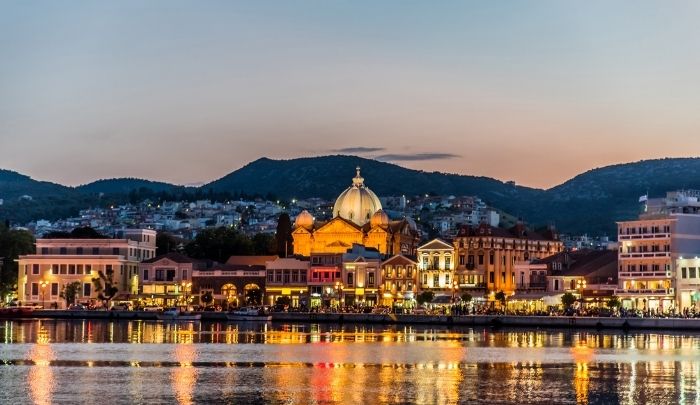 